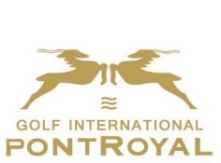 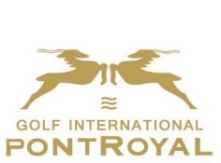 Association Sportive du Golf de Pont Royal - Assemblée Générale du 26 septembre 2020.Rapport moral du PrésidentChers Amis, Chers Membres,De longs mois se sont passés depuis la dernière Assemblée du 22 juin 2019 au cours de laquelle vous m’aviez renouvelé votre confiance pour un deuxième mandat avec une équipe mixant anciens et nouveaux membres au Comité de Direction. Nous tenons enfin cette Assemblée reportée pour les raisons que vous connaissez, l’épidémie du Covid 19 ne nous ayant pas permis de nous réunir au printemps.Il nous faut revenir à 2019 qui fut une année en continuité par rapport à 2018, nous avons géré votre Association conformément aux engagements pris avec vous, Développer le « Golf loisir » en proposant des compétitions conviviales, Supporter nos équipes, en mettant les moyens financiers nécessaires pour les compétitions de championnat nationaux et de ligues, et accompagner les jeunes de l’école de Golf, Animer la communication, au moyen du site de l’Association mis à jour régulièrement , Maitriser le budget avec rigueur, sans solliciter davantage nos membres par leur cotisation, mais en faisant appel à des sponsors pour les dotations de nos compétitions amicales et les tenues et déplacements de nos équipes. Avant de passer à la présentation des comptes 2019, je tiens à remercier l’équipe réunie autour de moi, nos sponsors qui nous soutiennent y compris dans cette période difficile, et surtout vous les membres de l’Association qui nous encouragez par votre participation financière et votre engagement à nos activités sportives et ludiques.Ceci n’est pas un discours pour préparer la réélection de votre actuel Président, je vous l’ai annoncé en 2019, ce deuxième mandat sera le dernier, nous avons jusqu’à fin 2021 pour préparer le renouveau de l’équipe, merci à toutes et à tous d’y penser.En vous remerciant pour votre écoute.Alain RaultPrésident de l’AS du Golf de Pont Royal.